Please complete at least 1 task from the following table and upload this onto Google Classroom by Monday 7th December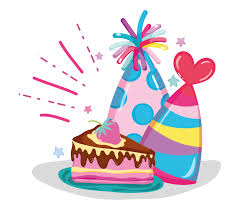 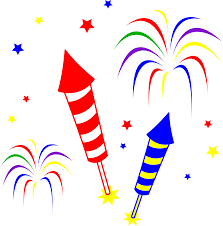 Task 1Create a bonfire night scene or fireworks scene in any way that you wish.
It could be a collage, painting, model or drawing.
**To extend - label some of the parts on your scene (e.g. bonfire, firework, people, smoke etc).  If you find it a bit tricky remember you can just write the initial sound e.g. 'b' for bonfire. **Task 2Follow some simple recipe instructions (with an adult) to make a bonfire night / autumn snack 
For example: acorn shaped biscuits, dipped marshmallow ghosts, toasty warm soup or buns decorated with firework sprinkles.  Remember to talk about measurements and use the language of more/less/cups of…, teaspoons of… etc.
**To extend - create your own type of snack and write a recipe/draw recipe pictures for how to make it. **Task 3Create a 'pick a pair' game.Make your own number cards 1 to 10. Then Make your own picture cards 1 to 10 (these could have anything on - 3 smiley faces, 4 ice-cream, 9 hats… be creative!). Once made, turn both sets face down on the table. With an adult (one or more) pick a card from each set and see if the number matches the picture.  If it does, keep both cards and have another go, if not put them back and it's the next persons turn.**To extend – When you turn over the picture card, can you say its initial sound? Can you write it down too?. **Task 4Can you play any of the ‘funky fingers’ activities to get your hand muscles stronger?
https://www.youtube.com/playlist?list=PLOcPymb-OvBzRZZ5RUMWhW_USBIqIlHll 
https://www.youtube.com/playlist?list=PLOcPymb-OvBy6NN-nkIHG4eXNC_mksrAx 
**To extend – Can you make up your own funky finger game.**Task 5Create a model of something related to autumn or winter 
For example: a snowman, a squirrel, a Christmas tree, a present.  It could be made out of lego, natural resources, playdough... ANYTHING YOU CAN THINK OF!**To extend - Are you able to make any of the parts move?  Think about how you could do this. **Task 6Write a list of things that you would like for Christmas or for a special celebration. 
You could even decorate it with pictures of those items from catalogues.
**To extend - instead of a list, can you write it in a letter (as many sounds as you can hear in each word).  Remember to say who you are writing to and maybe why you deserve the gifts. **